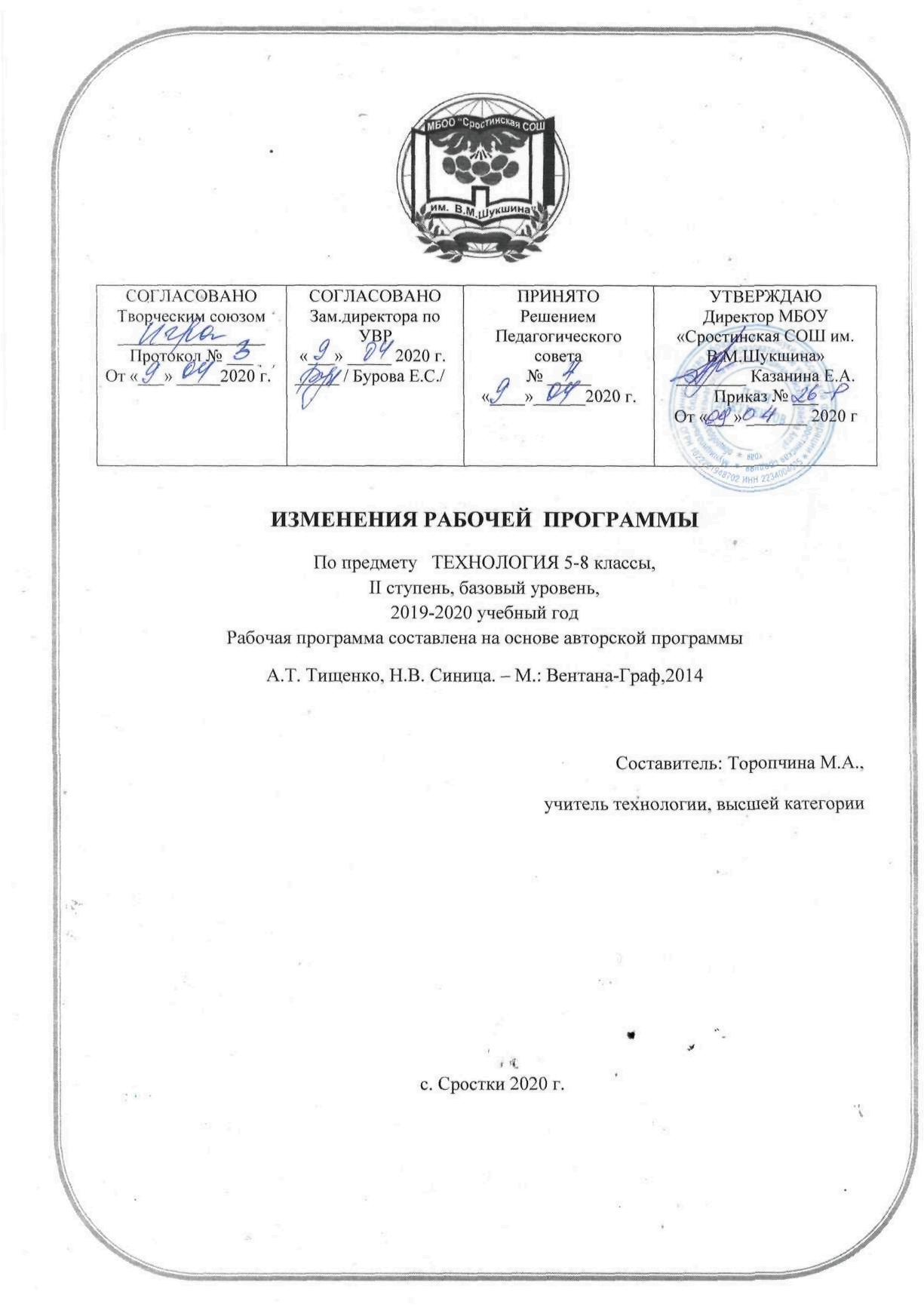 ПОЯСНИТЕЛЬНАЯ ЗАПИСКАВ целях реализации:указа Президента Российской Федерации от 02.04.2020 № 239 «О мерах по обеспечению санитарно-эпидемиологического благополучия населения на территории Российской Федерации в связи с распространением новой коронавирусной инфекции (COVID-19)», на основании приказа Министерства образования и науки Алтайского края от 03.04.2020г. №523;Приказа Министерства и науки Алтайского края № 439 от 23.03.2020 «Об организации образовательного процесса в образовательных организациях Алтайского края в условиях режима повышенной готовности»;Приказы Минобрнауки Алтайского края (от 15.03.2020 №390, от 19.03.2020 № 429, от 23.03.2020 №439, от 26.03.2020 № 466, от 03.04.2020 №523) Приказа МКУ «Комитет администрации Бийского района по образованию и дела молодежи» № 115-П от 23.03.2020 «О переходе общеобразовательных организаций на дистанционный режим обучения»; Приказа МКУ «Комитет администрации Бийского района по образованию и дела  молодежи» № 132-П от 03.04.2020 «О мерах по реализации указа Президента Российской Федерации от 02.04.2020 № 239;Приказа «О переходе на дистанционное обучение в МБОУ «Сростинская СОШ им. В. М. Шукшина» Бийского района; Положения о применении электронного обучения, дистанционных образовательных технологий при реализации образовательных программ в МБОУ «Сростинская СОШ им. В. М. Шукшина» Бийского района;Порядка работы, режима и формах обучения в МБОУ «Сростинская СОШ им. В. М. Шукшина» в период санитарно-эпидемиологического неблагополучия, связанных с распространением новой короновирусной инфекции.В связи с новыми условиями обучения взаимодействия между обучающимися и педагогическими работниками опосредовано (на расстоянии) образовательная программа будет реализовываться с применением электронного обучения и дистанционными технологиями.Начало 4 четверти перенесено на 13 апреля 2020 года. Реализация программы по предмету ТЕХНОЛОГИЯ должно быть осуществлено с 13 апреля 2020 года. Учебная четверть состоит из 7 рабочих недель. В связи с этим для реализации программы в полном объеме, была осуществлена корректировка программы за счет совмещения тем:5 класс6 класс7 класс8 классФакт проведения компенсационных мероприятий учитель фиксирует в соответствующей графе листа коррекции рабочей программы.Лист фиксации изменений и дополнений в основной общеобразовательной программе.Раздел «Технология творческой и опытнической деятельности»Раздел «Технология творческой и опытнической деятельности»Раздел «Технология творческой и опытнической деятельности»Раздел «Технология творческой и опытнической деятельности»Раздел «Технология творческой и опытнической деятельности»№ урокаТема урокаДата по КТПДата по фактуПримечание; кол-во часов по плану/кол-во часов после корректировки53Исследовательская и созидательная деятельность31.03.2026.05.20Перенесена на последний урокРаздел «Художественные ремесла»Раздел «Художественные ремесла»Раздел «Художественные ремесла»Раздел «Художественные ремесла»Раздел «Художественные ремесла»54Декоративно-прикладное искусство.Экскурсия во ВММЗ В.М. Шукшина (виртуальный тур).Изучение лучших работ мастеров ДПИ Алтайского края. Зарисовка и фотографирование наиболее интересных образцов рукоделия.31.03.2007.04.2014.04.20Уплотнение учебного материала;2ч/1ч55Основы композиции и законы восприятия цвета при создании предметов декоративно-прикладного искусстваП.р.№22Зарисовка природных мотивов с натуры, их стилизация. Создание композиции в графическом редакторе или на листе бумаги в клетку.07.04.2014.04.2014.04.20Уплотнение учебного материала;2ч/1ч56Лоскутное шитьёП.р.№23Изготовление образцов лоскутных узоров14.04.2021.04.2057Лоскутное шитьёП.р.№23Изготовление образцов лоскутных узоров.21.04.2021.04.2058Лоскутное шитьёП.р.№23Изготовление проектного изделия в технике лоскутного шитья.21.04.2028.04.2059Лоскутное шитьёП.р.№23Изготовление проектного изделия в технике лоскутного шитья.28.04.2028.04.2060Исследовательская и созидательная деятельностьП.р.№23Изготовление проектного изделия в технике лоскутного шитья.Творческий проект по разделу «Художественные ремесла»28.04.2005.05.2061Исследовательская и созидательная деятельностьП.р.№23Изготовление проектного изделия в технике лоскутного шитья.Творческий проект по разделу «Художественные ремесла»05.05.2005.05.2062Исследовательская и созидательная деятельностьТворческий проект по разделу «Художественные ремесла»П.р.№23Изготовление проектного изделия в технике лоскутного шитья05.05.2012.05.2063Исследовательская и созидательная деятельностьТворческий проект по разделу «Художественные ремесла»П.р.№23Изготовление проектного изделия в технике лоскутного шитья12.05.2012.05.2064Исследовательская и созидательная деятельностьТворческий проект по разделу «Художественные ремесла»П.р.№23Изготовление проектного изделия в технике лоскутного шитья.12.05.2019.05.2065Исследовательская и созидательная деятельностьТворческий проект по разделу «Художественные ремесла»П.р.№23Изготовление проектного изделия в технике лоскутного шитья.19.05.2019.05.2066Исследовательская и созидательная деятельностьТворческий проект по разделу «Художественные ремесла»П.р.№23Изготовление проектного изделия в технике лоскутного шитья.19.05.2026.05.2026.05.2026.05.20Сокращение резервных часов3ч/1чРаздел «Технология творческой и опытнической деятельности»Раздел «Технология творческой и опытнической деятельности»Раздел «Технология творческой и опытнической деятельности»Раздел «Технология творческой и опытнической деятельности»Раздел «Технология творческой и опытнической деятельности»№ урокаТема урокаДата по КТПДата по фактуПримечание; кол-во часов по плану/кол-во часов после корректировки47-49Исследовательская и созидательная деятельностьТворческий проект по разделу «Создание изделий из текстильных материалов»30.03.2030.03.2006.04.2006.04.2013.04.2018.05.2025.05.2025.05.20Уплотнение учебного материала;5ч/3чРаздел «Художественные ремесла»Раздел «Художественные ремесла»Раздел «Художественные ремесла»Раздел «Художественные ремесла»Раздел «Художественные ремесла»50Вязание крючкомП.р. №26Вывязывание полотна из столбиков с накидом несколькими способамиП.р. №27Выполнение плотного вязания по кругу13.04.2020.04.2013.04.20Уплотнение учебного материала;2ч/1ч51Вязание спицамиП.р. №28Выполнение образцов вязок лицевыми и изнаночными петлями.П.р. №29Разработка жаккардового узора на ПК20.04.2027.04.2013.04.20Уплотнение учебного материала;2ч/1ч52Исследовательская и созидательная деятельностьТворческий проект по разделу «Художественные ремесла»27.04.2020.04.2053Исследовательская и созидательная деятельностьТворческий проект по разделу «Художественные ремесла»04.05.2020.04.2054Исследовательская и созидательная деятельностьТворческий проект по разделу «Художественные ремесла»04.05.2027.04.2055Исследовательская и созидательная деятельностьТворческий проект по разделу «Художественные ремесла»11.05.2027.04.2056Исследовательская и созидательная деятельностьТворческий проект по разделу «Художественные ремесла»11.05.2004.05.2057Исследовательская и созидательная деятельностьТворческий проект по разделу «Художественные ремесла»18.05.2004.05.2058Исследовательская и созидательная деятельностьТворческий проект по разделу «Художественные ремесла»18.05.2011.05.2059Исследовательская и созидательная деятельностьТворческий проект по разделу «Художественные ремесла»25.05.2011.05.2060Исследовательская и созидательная деятельностьТворческий проект по разделу «Художественные ремесла»25.05.2018.05.20Раздел «Технология творческой и опытнической деятельности»Раздел «Технология творческой и опытнической деятельности»Раздел «Технология творческой и опытнической деятельности»Раздел «Технология творческой и опытнической деятельности»Раздел «Технология творческой и опытнической деятельности»№ урокаТема урокаДата по КТПДата по фактуПримечание; кол-во часов по плану/кол-во часов после корректировкиРаздел «Художественные ремесла»Раздел «Художественные ремесла»Раздел «Художественные ремесла»Раздел «Художественные ремесла»Раздел «Художественные ремесла»24Ручная роспись тканейП.р. №26Выполнение образца росписи ткани в технике холодного батика.З0.03.2006.04.2013.04.20Уплотнение учебного материала;2ч/1ч25ВышиваниеП.р. №27Выполнение образцов швов прямыми, петлеобразными, петельными, крестообразными и косыми стежкамиП.р. №28Выполнение образцов вышивки в технике крест.13.04.2020.04.2020.04.20Уплотнение учебного материала;2ч/1ч26ВышиваниеП.р. №29Выполнение образцов вышивки гладью, французским узелком и рококо27.04.2027.04.2027ВышиваниеП.р. №30Выполнение образца вышивки атласными лентами.04.05.2004.05.2028-30Исследовательская и созидательная деятельностьПроект по разделу «Художественные ремёсла».11.05.2018.05.2025.05.2011.05.2018.05.2025.05.20Раздел «Технология творческой и опытнической деятельности»Раздел «Технология творческой и опытнической деятельности»Раздел «Технология творческой и опытнической деятельности»Раздел «Технология творческой и опытнической деятельности»Раздел «Технология творческой и опытнической деятельности»№ урокаТема урокаДата по КТПДата по фактуПримечание; кол-во часов по плану/кол-во часов после корректировки27«Исследовательская и созидательная деятельность»Практическая работа №1Обоснование темы творческого проекта. Поиск и изучение информации по проблеме, формирование базы данныхПрактическая работа №2Разработка нескольких вариантов решения проблемы, выбор лучшего варианта и подготовка необходимой документации с использованием ПК31.03.2007.04.2014.04.20Уплотнение учебного материала;2ч/1ч28-32«Исследовательская и созидательная деятельность»Практическая работа №3	Выполнение проекта и анализ результатов работы. Оформление пояснительной записки и проведение презентации14.04.2021.04.2028.04.2005.05.2012.05.2019.05.2021.04.2028.04.2005.05.2012.05.2019.05.20Уплотнение учебного материала;6ч/5ч33Экскурсия во ВММЗ В.М. Шукшина (виртуальный тур)26.05.2026.05.20Дата внесения измененийСодержаниеРеквизиты документа (дата, номер приказа)Подпись лица, внесшего запись